THE ARCTIC CLUBOlly Sanders, Membership Sec., The Arctic Club, Llwyn Celyn, Brynrefail, Caernarfon, Gwynedd, LL55 3NT, UKMob: +44 (0) 7816842017     membership@arcticclub.org.ukMEMBERSHIP APPLICATION FORMRegulations for membership: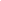 ‘Election to be an Ordinary Member shall be made by the Committee from those who have been in the Arctic under circumstances deemed by the Committee to merit membership’ (Rule 4).Committee guidelines for the interpretation of Rule 4:To become a Full Member, the applicant shall have participated in at least one overwintering or two significant expeditions or periods of research or lived in the Arctic (defined as those areas above the Arctic Circle, excluding northern Scandinavia, but including southern Greenland) or been a member of an expedition supported by an Arctic Club Award; shall have made a significant contribution to those expeditions; and shall have sustained interest in the Arctic. Applicants shall be proposed by a Club member from personal knowledge.’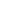 If you have been on one expedition, and are considering further expeditions, please apply to become an Aspirant Member, outlining your experience, interests and plans.You may also apply to be an Associate Member, who because of your expertise or professional involvement in the Arctic has an ‘enduring interest in the region’ and will be of interest to the existing members.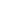 PART 1 To be completed by APPLICANTName of APPLICANT:                                               Membership Category:Address:Contact Telephone:e-mail address:Date of Birth:Interests in the Arctic, including past expeditions/experience/study (eg: Location, year, purpose and own role/significant contribution. Use additional sheet if necessary):If you know an existing Club member who might propose you: Name of potential proposer (if you have one) ………………………………If you do not know a member to propose your application, we will help you find someone who might contact you, provided your Arctic experience/interest meets membership requirements. In either case, please forward/e-mail this Application (PART 1 completed) to the Hon Sec.There is a £10 joining fee and annual subscription of £10, which will be requested by the 
Hon Sec if the application is approved.Signed:				BLOCK CAPS:		    	         Date: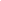 Page 1/2 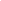 PART 2 To be completed by PROPOSERName of APPLICANT:Citation:  From personal knowledge. Use additional sheet if necessary.I propose the above applicant for ARCTIC CLUB membership.Signed:				BLOCK CAPS:				Date: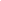 FOR COMMITTEE USEApplications will be considered by the Committee.Meeting date / e-mail agreement date:Approved:Not approved:Comments if any:Signed:					PRESIDENT or DEPUTY		Date: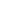 Page 2/2